Listening ASSESSMENT  Name:   ________________________		Date:  ________________CLB Competency & Level ___CLB 4 – Listening – Understanding Information_	Listening ASSESSMENT  Name:   ________________________		Date:  __________________CLB Competency & Level ___CLB 5 – Listening – Understanding Information	Fire Safety – Smoke Detectors		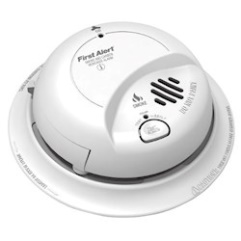 	We know that it’s important to have smoke detectors in our homes.  If you own your own home, you will need to purchase your own smoke detectors, but what kind should you buy?  Where can you buy them?  And, where should you install them in your home?	There are different types of smoke detectors, and each kind has important features to look for.  One feature to look for is an escape light.  An escape light is a small light inside the detector that will turn on when it senses smoke in the air.  The light shines brightly to make it easier for you to see your escape route.  Another important feature is the type of warrantee or guarantee.  Some smoke detectors have warrantees up to 10 years, but others have warrantees for 3 or 5 years.  	Many stores sell smoke detectors.  I have seen them in Walmart, Home Depot, Rona, and Canadian Tire.  I think you can get them in Costco, too.  Check around for prices and sales when you’re shopping.  Smoke detectors aren’t too expensive, but it’s great if you can find them on sale.	Smoke detectors must be installed in places where they will be heard and sense smoke easily.  Our fire department recommends that there should be at least 1 smoke detector installed on each floor of your home, including the basement.  There should also be 1 smoke detector inside or near each bedroom.  Therefore, one home could have several smoke detectors.  	Do you have more questions about smoke detectors?  Please contact the City of Winnipeg’s Fire Department.Name ________________________			Date__________________Listening Assessment – Understanding InformationFire Safety – Smoke Detectors(CLB 4)Directions:  Listen to the information and answer the questions below.1.  Escape lights and warrantees in smoke detectors – what are these things called in the infomercial?  _____________________________________________2.  What is the purpose of this infomercial? 	a. 	to give you information	b.	to tell you where to buy smoke detectors	c.	to tell you which smoke detector to buy3.  What is one main idea?	a.	to tell you some things about smoke detectors	b.	to give you information	c.	to tell you about sales on smoke detectors4.  What is one example of a type of warrantee on a smoke detector? _____________________________________________________________5.  What are two stores where the speaker is sure you can buy smoke detectors?  	a.  ________________________	b.  _________________________6.  Your family just bought a home.  There are 5 smoke alarms already installed in the home.  Where in the home could two of the smoke detectors be installed? 	1.  ___________________________________________________	2.  ___________________________________________________7.  When we say that a smoke detector is installed, what does that mean?  ____________________________________________________________________(CLB 5)Directions:  Answer the questions below.8.  What is one opinion that you heard in the infomercial?  _______________________________________________________________________________9.  Does this infomercial mean anything for you and your family?  Yes    No    Why or why not?  ______________________________________________________________________________________________________________________________________________________________________________________________________________________________________________Bonus:  What is one way you could contact the Winnipeg Fire Department?   ______________________________________________________________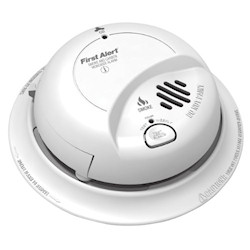 Smoke DetectorReal World Task:  Listening to information about smoke detectors.Real World Task:  Listening to information about smoke detectors.Real World Task:  Listening to information about smoke detectors.Real World Task:  Listening to information about smoke detectors.Can’t do yet(0)Can do frequently(1)Can do most or all of the time(2)Criteria of the task: Identifies key words (Q1, 7)Understands the purpose (Q2)Understands a main idea  (Q3)Identifies some details (Q4, 5)Understands implied meanings (Q6)Rating:  To do this task successfully, the total must equal 7 or higher.Total _______ / 10Rating Scale:  0-4 – not working at this level yet     5 – beginning to work at this level6 – developing    7 – satisfactory    8 -10 – more than satisfactoryRating:  To do this task successfully, the total must equal 7 or higher.Total _______ / 10Rating Scale:  0-4 – not working at this level yet     5 – beginning to work at this level6 – developing    7 – satisfactory    8 -10 – more than satisfactoryRating:  To do this task successfully, the total must equal 7 or higher.Total _______ / 10Rating Scale:  0-4 – not working at this level yet     5 – beginning to work at this level6 – developing    7 – satisfactory    8 -10 – more than satisfactoryRating:  To do this task successfully, the total must equal 7 or higher.Total _______ / 10Rating Scale:  0-4 – not working at this level yet     5 – beginning to work at this level6 – developing    7 – satisfactory    8 -10 – more than satisfactoryComments:Comments:Comments:Comments:Something you did very well:Something to work on for next time:Real World Task:  Listening to information about smoke detectors.Real World Task:  Listening to information about smoke detectors.Real World Task:  Listening to information about smoke detectors.Real World Task:  Listening to information about smoke detectors.Can’t do yet(0)Can do frequently(1)Can do most or all of the time(2)Criteria of the task: Gets the purpose & main idea (Q2 & 3)Identifies details and key words (Q1, 4, 5, & 7)Understands implied meanings (Q6)Recognizes opinions (Q8)Interprets given information for your home (Q9)Rating:  To do this task successfully, the total must equal 7 or higher.Total _______ / 10Rating Scale:  0-4 – not working at this level yet     5 – beginning to work at this level6 – developing    7 – satisfactory    8 -10 – more than satisfactoryRating:  To do this task successfully, the total must equal 7 or higher.Total _______ / 10Rating Scale:  0-4 – not working at this level yet     5 – beginning to work at this level6 – developing    7 – satisfactory    8 -10 – more than satisfactoryRating:  To do this task successfully, the total must equal 7 or higher.Total _______ / 10Rating Scale:  0-4 – not working at this level yet     5 – beginning to work at this level6 – developing    7 – satisfactory    8 -10 – more than satisfactoryRating:  To do this task successfully, the total must equal 7 or higher.Total _______ / 10Rating Scale:  0-4 – not working at this level yet     5 – beginning to work at this level6 – developing    7 – satisfactory    8 -10 – more than satisfactoryComments:Comments:Comments:Comments:Something you did very well:Something to work on for next time: